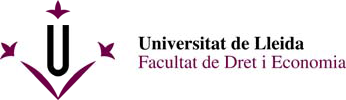 Autorització per introduir els projectes/treballs de final de grau als repositoris digitals de la UdL i del CBUCNOM I COGNOMS AUTOR/A DNITÍTOL DEL TREBALLTIPUS DE DOCUMENT ESTUDISCom a autor i únic titular dels drets de propietat intel∙lectual del treball original que s’indica, autoritzo a la Universitat de Lleida (UdL) i al Consorci de Biblioteques Universitàries de Catalunya (CBUC) a dipositar aquest treball al Repositori Obert de la UdL i al Dipòsit de la Recerca de Catalunya (RECERCAT amb la finalitat de facilitar la preservació i la difusió de la recerca i la investigació universitària.Per tant, autoritzo a la UdL i al CBUC a realitzar els actes que siguin necessaris per tal d’introduir el treball als repositoris esmentats, així com per preservar‐lo i donar‐li accés mitjançant comunicació pública. Aquestes institucions no estan obligades a reproduir el treball en els mateixos formats o resolucions en què serà dipositat originàriament. La cessió de l’exercici dels drets necessaris per tal de realitzar totes aquestes accions es fa amb caràcter de no exclusivitat, és a dir, sóc lliure de publicar‐lo a qualsevol altre lloc.Declaro que no vulnero cap dret de tercers, ja sigui de propietat intel∙lectual, industrial, secret comercial o qualsevol altre, en subscriure aquesta autorització, ni en relació al contingut d’aquest treball, de manera que exonero la UdL i el CBUC de qualsevol obligació o responsabilitat davant qualsevol acció legal que es pugui suscitar derivada del treball dipositat.Finalment declaro que accepto que des del repositori es doni accés al treball mitjançant una llicència Creative Commons, “Reconeixement–NoComercial–SenseObraDerivada 2.5 Espanya”, amb la qual es permet copiar, distribuir i comunicar públicament l’obra sempre que se’n citi l’autoria original i la institució i no se’n faci cap ús comercial ni obra derivada.